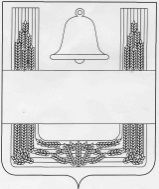                                       РАСПОРЯЖЕНИЕАДМИНИСТРАЦИИ СЕЛЬСКОГО ПОСЕЛЕНИЯКОНЬ-КОЛОДЕЗСКИЙ СЕЛЬСОВЕТХЛЕВЕНСКОГО МУНИЦИПАЛЬНОГО РАЙОНА  ЛИПЕЦКОЙ ОБЛАСТИ  03 августа 2020 года                              с.Конь-Колодезь                                    №10-рОб утверждении Порядка планирования бюджетных ассигнований бюджета сельского поселения Конь-Колодезский  сельсовет Хлевенского муниципального района Липецкой области Российской Федерации на 2021 год и на плановый период 2022 и 2023 годов  В соответствии со статьей 174.2 Бюджетного кодекса Российской Федерации и в связи с формированием бюджета сельского поселения Колодезский  сельсовет Хлевенского муниципального района Липецкой области Российской Федерации на 2021 год и на плановый период 2022 и 2023 годов1. Утвердить Порядок  планирования бюджетных ассигнований бюджета сельского поселения Конь-Колодезский сельсовет Хлевенского муниципального района Липецкой области Российской Федерации на 2021 год и на плановый период 2022 и 2023 годов ( порядок прилагается).2. Контроль за исполнением настоящего распоряжения оставляю за собой.Глава администрации     сельского поселенияКонь-Колодезский сельсовет                                                      С.В.СавенковаПОРЯДОКпланирования бюджетных ассигнований бюджета сельского поселения Конь-Колодезский сельсовет на 2021 год и на плановый период2022 и 2023 годовНастоящий Порядок планирования бюджетных ассигнований бюджета сельского поселения Конь-Колодезский сельсовет (далее - бюджета сельского поселения) на 2021 год и на плановый период 2022 и 2023 годов (далее - Порядок) разработан в соответствии со статьей 174.2 Бюджетного кодекса Российской Федерации, и определяет порядок и методику планирования бюджетных ассигнований бюджета сельского поселения (далее - бюджетные ассигнования) на 2021 год и на плановый период 2022 и 2023 годовI. Порядок планирования бюджетных ассигнований и взаимодействия участников бюджетного процесса при планировании бюджетных ассигнований на 2021 и на плановый период 2022 и 2023 годов1. Планирование бюджетных ассигнований осуществляется главным распорядителем средств бюджета сельского поселения согласно приложению 2 к настоящему приказу (далее - субъектом бюджетного планирования) в разрезе муниципальной программы сельского поселения и непрограммных направлений его деятельности, распределенных по перечню и кодам целевых статей расходов бюджета сельского поселения.2. Рассмотрение и согласование прогнозного объема бюджетных ассигнований на 2021 - 2023 годы осуществляется администрацией сельского поселения, на основании представленных не позднее 1 июля 2020 года субъектами бюджетного планирования обоснований бюджетных ассигнований согласно приложениям 1 и 2 к настоящему Порядку.3. Планирование бюджетных ассигнований осуществляется на основании представленных субъектами бюджетного планирования в срок до 15 августа в администрацию сельского поселения:- обоснованных предложений для расчета субсидий выполнение муниципального задания и на иные цели на очередной финансовый год и плановый период бюджетного учреждения;- оценки расходов в разрезе видов расходов, финансируемых за счет платных услуг и доходов от приносящей доход деятельности за текущий финансовый год, и их прогноз на очередной финансовый год и плановый период (бюджетных учреждений).4. Администрация сельского поселения проводит согласительные совещания с представителями субъекта бюджетного планирования на рассмотрение выносятся следующие вопросы:- о распределении предельных объемов бюджетного финансирования по действующим обязательствам на 2021 год и на плановый период 2022 и 2023 годов ;- о разногласиях по доведенным предельным объемам на 2021 год и на плановый период 2022 и 2023 годов в рамках действующих обязательств;- о перечне и параметрах по принимаемым обязательствам на 2021 год и на плановый период 2022 и 2023 годов;- о мерах, принимаемых (намеченных) субъектами бюджетного планирования по оптимизации состава закрепленных за ними расходных обязательств, достижения эффективности и результативности бюджетных расходов.4. При планировании бюджетных ассигнований администрация сельского поселения в течении 5 рабочих дней:- осуществляет проверку и анализ представленных субъектами бюджетного планирования расчетов и обоснований, направляет замечания по указанным проектам расчетов соответствующим субъектам бюджетного планирования;- консолидирует представленную от субъектов бюджетного планирования информацию по разработанной форме.5. До 11 сентября администрация сельского поселения проводит конкурсное распределение бюджета принимаемых обязательств в соответствии с эффективностью планируемых мероприятий согласно приложению 3 к настоящему Порядку.II. Методика расчета бюджетных ассигнований, необходимых для исполнения бюджетов действующих и принимаемыхобязательств на 2021 год и на плановый период 2022 и 2023 годов1. Администрацией сельского поселения за основу расчетов предельных объемов бюджетного финансирования на 2021 год и на плановый период 2022 и 2023 годов и принимаются показатели, утвержденные Решением Совета депутатов от 26.12.2019 г. № 120 "О "Бюджете сельского поселения Конь-Колодезский сельсовет на 2020 год и на плановый период 2021 и 2022 годов".Показатели, принятые за основу расчета предельных объемов бюджетов субъектов бюджетного планирования, корректируются на суммы расходов, возникших в результате структурных и организационных преобразований в установленных сферах деятельности, а также увеличиваются на суммы, необходимые для реализации решений, принятых или планируемых к принятию в текущем году и подлежащих учету при уточнении бюджета сельского поселения на текущий год.К числу таких решений относятся:- увеличение в течение текущего года заработной платы работникам бюджетной сферы.2. Субъекты бюджетного планирования в рамках бюджетных полномочий главного распорядителя средств бюджета сельского поселения осуществляют планирование соответствующих расходов бюджета, составляют обоснования бюджетных ассигнований, обеспечивают результативность, адресность и целевой характер использования бюджетных средств.3. При формировании прогноза на очередной финансовый год и плановый период субъекты бюджетного планирования в первую очередь обязаны обеспечить удовлетворение потребностей в соответствии с установленными нормами по расходам на оплату труда, начислениям на оплату труда, выплату пенсий, оплату коммунальных услуг, налогов, сборов и других обязательных платежей в бюджет, субсидии бюджетным, автономным учреждениям на финансовое обеспечение муниципального задания на оказание муниципальных услуг (выполнение работ), безвозмездные перечисления местным бюджетам (кроме субсидий и иных межбюджетных трансфертов).4. В целях финансового обеспечения расходных обязательств муниципального образования, возникающих при выполнении государственных полномочий Российской Федерации, субъектов Российской Федерации, переданных для осуществления органам местного самоуправления в установленном порядке, формирование субвенций осуществляется субъектами бюджетного планирования в соответствии с методиками, утвержденными соответствующими областными законами (или их проектами, вносимыми на рассмотрение областного Совета депутатов одновременно с проектом закона об областном бюджете на 2021 год и на плановый период 2022 и 2023 годов ).5. При расчете расходов на оплату труда применяются условия оплаты, установленные действующими нормативными правовыми актами администрации сельского поселения.6. Расходы на обеспечение функций администрации сельского поселения, связанные с закупкой товаров, работ, услуг, определяются на основе нормативных затрат, установленных Правилами определения нормативных затрат на обеспечение функций главных распорядителей средств бюджета сельского поселения, в том числе подведомственных им казенных учреждений, утвержденных нормативно-правовыми документами главных распорядителей бюджетных средств.7. Объемы бюджетных ассигнований на исполнение действующих расходных обязательств по обслуживанию муниципального внутреннего долга рассчитываются в соответствии с заключенными муниципальными контрактами, договорами и соглашениями, определяющими условия привлечения, обращения и погашения муниципальных долговых обязательств администрации сельского поселения, а также планируемыми к принятию или изменению в текущем финансовом году.Если в качестве источников финансирования дефицита бюджета сельского поселения в 2021 году и плановом периоде 2022 и 2023 годов планируется привлечение новых заимствований, то при расчете и планировании объема привлечения заимствований учитываются возникающие в связи с этим расходные обязательства по обслуживанию соответствующих долговых обязательств в очередном финансовом году и плановом периоде.III. Методика расчета нормативов формирования расходов, связанных со служебными командировками на территорииРоссийской Федерации на 2021 год и на плановый период 2022 и 2023 годов1. Расчет нормативов расходов, связанных со служебными командировками на 2021 год и на плановый период 2022 и 2023 годов, производится исходя из среднего количества командировок за год, предшествующий планируемому, с учетом положений ст. 161 Бюджетного кодекса Российской Федерации, ст. 168 Трудового кодекса Российской Федерации, постановления Правительства Российской Федерации от 13 октября 2008 года №749 "Об особенностях направления работников в служебные командировки", Закона Липецкой области от 02 июля 2007 года № 68-ОЗ "О правовом регулировании вопросов муниципальной службы Липецкой области", постановления администрации Липецкой области от 24 июня 2015 года №318 "О порядке и размерах возмещения расходов, связанных со служебными командировками и переездом на работу в другую местность, работникам областных государственных учреждений".2. Расчет нормативов расходов по найму жилого помещения (кроме случая, когда направленному в служебную командировку работнику предоставляется бесплатное помещение) на 2021 год и на плановый период 2022 и 2023 годов производится исходя из фактических расходов, сложившихся за год, предшествующий планируемому.ОБОСНОВАНИЕ БЮДЖЕТНЫХ АССИГНОВАНИЙНаименование главного распорядителясредств бюджета сельского поселения _____________________________________________________________________________________________      Форма № 1СВОД БЮДЖЕТНЫХ АССИГНОВАНИЙФорма № 2ПОКАЗАТЕЛИ МУНИЦИПАЛЬНОГО ЗАДАНИЯ--------------------------------<1> Определяется путем суммирования нормативных затрат, непосредственно связанных с оказанием муниципальной услуги (графа 4), и затрат на общехозяйственные нужды (графа 5).<2> Определяется путем суммирования произведения итогового объема нормативных затрат на оказание муниципальной услуги (графа 6) на объем государственной услуги (графа 3) с затратами на содержание имущества (графа 7).Форма № 3СУБСИДИИ НА СОФИНАНСИРОВАНИЕ РАСХОДНЫХ ОБЯЗАТЕЛЬСТВФорма № 4СУБСИДИИ БЮДЖЕТНЫМ И АВТОНОМНЫМ УЧРЕЖДЕНИЯМ НА ЦЕЛИ, НЕ СВЯЗАННЫЕ С ВОЗМЕЩЕНИЕМ НОРМАТИВНЫХ ЗАТРАТ НА ОКАЗАНИЕ МУНИЦИПАЛЬНЫХ УСЛУГ (ВЫПОЛНЕНИЕ РАБОТ) В СООТВЕТСТВИИ С МУНИЦИПАЛЬНЫМ ЗАДАНИЕМ (КРОМЕ СУБСИДИЙ НА ОСУЩЕСТВЛЕНИЕ КАПИТАЛЬНЫХ ВЛОЖЕНИЙ В ОБЪЕКТЫ КАПИТАЛЬНОГО СТРОИТЕЛЬСТВА МУНИЦИПАЛЬНОЙ СОБСТВЕННОСТИ РАЙОНА ИЛИ ПРИОБРЕТЕНИЕ ОБЪЕКТОВ НЕДВИЖИМОГО ИМУЩЕСТВА В МУНИЦИПАЛЬНУЮ СОБСТВЕННОСТЬ ХЛЕВЕНСКОГО МУНИЦИПАЛЬНОГО РАЙОНА)Форма № 5СВОД БЮДЖЕТНЫХ АССИГНОВАНИЙ БЮДЖЕТА СЕЛЬСКОГО ПОСЕЛЕНИЯВ ПРОГРАММНОМ РАЗРЕЗЕ     --------------------------------<*> указываются  мероприятия, финансируемые за счет средств бюджета сельского поселенияОБОСНОВАНИЕ БЮДЖЕТНЫХ АССИГНОВАНИЙНаименование главного администратораисточников финансирования дефицита бюджета сельского поселения _____________________________________________________________________________________________      Форма № 1СВОД БЮДЖЕТНЫХ АССИГНОВАНИЙПОЛОЖЕНИЕо порядке конкурсного распределения бюджета принимаемых обязательств в соответствии с эффективностью планируемых мероприятийНастоящее Положение определяет порядок проведения конкурса на лучшие показатели качества бюджетного планирования субъектов бюджетного планирования бюджета сельского поселения при распределении бюджета принимаемых обязательств (далее - Положение).1. Проведение конкурсного распределения бюджета принимаемых обязательств в соответствии с эффективностью планируемых мероприятий (далее - конкурсное распределение) осуществляется администрацией сельского поселения на стадии формирования проекта бюджета сельского поселения.2. Конкурсное распределение осуществляется при условии наличия бюджетных ресурсов на реализацию вновь принимаемых обязательств и наличия более трех соответствующих предложений субъектов бюджетного планирования в пределах имеющихся бюджетных ресурсов.3. Предложение для участия в конкурсном распределении (далее –предложение) должно содержать:1) нормативный  правовой акт администрации сельского поселения (проект нормативного правового акта администрации сельского поселения) предусматривающий новое расходное обязательство;2) показатели эффективности планируемых мероприятий, включая показатели экономической и социальной эффективности;3) количественные показатели, включая контингент и численность граждан, которые смогут воспользоваться результатами планируемых мероприятий;4) обоснованную сумму затрат на реализацию каждого мероприятия на очередной финансовый год и плановый период;5) информацию о возможности оптимизации действующих расходных обязательств администрации сельского поселения в связи с реализацией вновь принимаемых расходных обязательств.4. Не подлежат рассмотрению предложения, в которых отсутствует хотя бы один из вышеперечисленных подпунктов  пункта 3 настоящего Порядка.5. В ходе конкурсного распределения оценивается следующая эффективность планируемых мероприятий:- предложения, имеющие наивысшие показатели экономической и социальной эффективности, не требующие значительных затрат, при этом численность граждан, которые смогут воспользоваться результатами планируемых мероприятий, будет являться наибольшей;- предложения, имеющие наивысшие показатели экономической эффективности, при этом их реализация будет способствовать оптимизации действующих расходных обязательств администрации сельского поселения.6. В случае если средств на реализацию рассмотренных в результате конкурсного распределения предложений недостаточно, администрация сельского поселения направляет соответствующим субъектам бюджетного планирования обращение об оптимизации расходов на их реализацию.При оптимизации расходов на реализацию предложений соответствующим субъектом бюджетного планирования данное предложение учитывается при распределении бюджетных ассигнований на вновь принимаемые расходные обязательства администрации сельского поселения.При  отсутствии возможности оптимизации расходов данное предложение не учитывается при распределении бюджетных ассигнований на вновь принимаемые расходные обязательства администрации сельского поселенияПриложениек распоряжению  «Об утверждении Порядка планирования бюджетных ассигнований бюджета сельского поселения Конь-Колодезский сельсовет на 2021 год и на плановый период 2022 и 2023 годов»от  «03 » августа  2020 года  №10-рПриложение 1 к  Порядку планирования бюджетных ассигнований бюджета сельского поселения на 2021 год и на плановый период 2022 и 2023 годов  Бюджетные ассигнованияРаздел(подраздел)ФКРОбъем бюджетных ассигнований, тыс. руб.Объем бюджетных ассигнований, тыс. руб.Объем бюджетных ассигнований, тыс. руб.Объем бюджетных ассигнований, тыс. руб.Объем бюджетных ассигнований, тыс. руб.ПримечанияБюджетные ассигнованияРаздел(подраздел)ФКРотчетныйгодтекущийгодочереднойгод1 годплановогопериода2 годплановогопериодаПримечания           1                 2        3       4       5        6        7        8     ДЕЙСТВУЮЩИЕ ОБЯЗАТЕЛЬСТВА БЮДЖЕТА СЕЛЬСКОГО ПОСЕЛЕНИЯДЕЙСТВУЮЩИЕ ОБЯЗАТЕЛЬСТВА БЮДЖЕТА СЕЛЬСКОГО ПОСЕЛЕНИЯДЕЙСТВУЮЩИЕ ОБЯЗАТЕЛЬСТВА БЮДЖЕТА СЕЛЬСКОГО ПОСЕЛЕНИЯДЕЙСТВУЮЩИЕ ОБЯЗАТЕЛЬСТВА БЮДЖЕТА СЕЛЬСКОГО ПОСЕЛЕНИЯДЕЙСТВУЮЩИЕ ОБЯЗАТЕЛЬСТВА БЮДЖЕТА СЕЛЬСКОГО ПОСЕЛЕНИЯДЕЙСТВУЮЩИЕ ОБЯЗАТЕЛЬСТВА БЮДЖЕТА СЕЛЬСКОГО ПОСЕЛЕНИЯДЕЙСТВУЮЩИЕ ОБЯЗАТЕЛЬСТВА БЮДЖЕТА СЕЛЬСКОГО ПОСЕЛЕНИЯДЕЙСТВУЮЩИЕ ОБЯЗАТЕЛЬСТВА БЮДЖЕТА СЕЛЬСКОГО ПОСЕЛЕНИЯОбеспечение выполнения полномочий   муниципальных органов Обеспечение деятельности казенных учреждений     Обеспечение деятельности бюджетных и автономных  учреждений              в том числе:            субсидии на финансовое  обеспечение             муниципального задания на оказание             муниципальных услуг (выполнение работ)      субсидии на цели, не связанные с возмещением нормативных затрат на оказание муниципальных услуг в соответствии с муниципальным заданием   Публичные нормативные  обязательства           Социальное обеспечение (кроме публичных        нормативных  обязательств)           Обслуживание  муниципального долга  Бюджетные инвестиции    Межбюджетные трансферты Субсидии  юридическим лицам  (за исключением субсидий муниципальным учреждениям),           индивидуальным предпринимателям,    физическим лицам - производителям товаров, работ, услуг            Иные бюджетные ассигнования      Итого действующих  обязательств            xПРИНИМАЕМЫЕ ОБЯЗАТЕЛЬСТВА БЮДЖЕТА СЕЛЬСКОГО ПОСЕЛЕНИЯПРИНИМАЕМЫЕ ОБЯЗАТЕЛЬСТВА БЮДЖЕТА СЕЛЬСКОГО ПОСЕЛЕНИЯПРИНИМАЕМЫЕ ОБЯЗАТЕЛЬСТВА БЮДЖЕТА СЕЛЬСКОГО ПОСЕЛЕНИЯПРИНИМАЕМЫЕ ОБЯЗАТЕЛЬСТВА БЮДЖЕТА СЕЛЬСКОГО ПОСЕЛЕНИЯПРИНИМАЕМЫЕ ОБЯЗАТЕЛЬСТВА БЮДЖЕТА СЕЛЬСКОГО ПОСЕЛЕНИЯПРИНИМАЕМЫЕ ОБЯЗАТЕЛЬСТВА БЮДЖЕТА СЕЛЬСКОГО ПОСЕЛЕНИЯПРИНИМАЕМЫЕ ОБЯЗАТЕЛЬСТВА БЮДЖЕТА СЕЛЬСКОГО ПОСЕЛЕНИЯПРИНИМАЕМЫЕ ОБЯЗАТЕЛЬСТВА БЮДЖЕТА СЕЛЬСКОГО ПОСЕЛЕНИЯОбеспечение выполнения полномочий              муниципальных органов Обеспечение деятельности казенных учреждений     Обеспечение деятельности бюджетных и автономных учреждений              в том числе:             субсидии на финансовое обеспечение             муниципального задания на оказание             муниципальных услуг (выполнение работ)      субсидии на цели, не связанные с возмещением нормативных затрат на оказание муниципальных услуг в соответствии с муниципальным заданием    Публичные нормативные обязательства           Социальное обеспечение (кроме публичных        нормативных   обязательств)           Обслуживание  муниципального долга  Бюджетные инвестиции    Межбюджетные трансферты Субсидии  юридическим лицам (за исключением субсидий муниципальным  учреждениям),           индивидуальным  предпринимателям,       физическим лицам - производителям товаров, работ, услуг            Иные бюджетные ассигнования         Итого принимаемых                                                                                               обязательств                 x     Всего действующих и     принимаемых обязательств     x     Наименованиемуниципальной услуги (работы)Единицаизмеренияобъемамуниципальной услуги(работы)Объеммуниципальной услуги(работы),единицНормативныезатраты,непосредст-венносвязанныес оказаниеммуниципальной услуги(выполнениемработы),тыс. рублейна единицуНормативныезатратына обще-хозяйствен-ные нужды,тыс. рублейна единицуИтогонормативныезатратына оказаниемуниципальной услуги(выполнениеработы),тыс. рублейна единицу<1>Нормативныезатратынасодержаниеимущества,тыс. рублейОбъемфинансовогообеспечениявыполнениямуниципального задания,тыс. рублей<2>       1           2         3          4           5          6          7          8     Услуга (работа)N 1            Услуга (работа)N 2            ...            Итого отчетный год            Услуга (работа)N 1            Услуга (работа)N 2            ...            Итого          текущий год    Услуга (работа)N 1            Услуга (работа)N 2            ...            Итого          очередной год  Услуга (работа)N 1            Услуга (работа)N 2            ...            Итого 1 год    планового      периода        Услуга (работа)N 1            Услуга (работа)N 2            ...            Итого 2 год    планового      периода        Nп/пНаименованиесубсидииНаименованиемуниципальнойпрограммы(проекта),в рамках которойпланируетсяполучатьсубсидииЦелевойпоказательрезультативностипредоставлениясубсидииЕдиницаизмеренияЗначение показателяЗначение показателяЗначение показателяОбъембюджетных ассигнований,тыс. руб.Объембюджетных ассигнований,тыс. руб.Объембюджетных ассигнований,тыс. руб.Nп/пНаименованиесубсидииНаименованиемуниципальнойпрограммы(проекта),в рамках которойпланируетсяполучатьсубсидииЦелевойпоказательрезультативностипредоставлениясубсидииЕдиницаизмеренияочередной год1 годплановогопериода2 годплановогопериодаочередной год1 годплановогопериода2 годплановогопериода 1      2             3               4            5        6        7        8        9       10       11    Получатели субсидий  (районного муниципальное учреждение)Цель предоставления субсидии  (конкретно)Объем бюджетныхассигнований,тыс. руб.           1                           2                       3       Наименование муниципальнойпрограммы (подпрограммы),основного мероприятияРаспределение объемовбюджетных ассигнованийна реализацию муниципальнойпрограммы (подпрограмм),основных мероприятий, тыс. руб.Распределение объемовбюджетных ассигнованийна реализацию муниципальнойпрограммы (подпрограмм),основных мероприятий, тыс. руб.Распределение объемовбюджетных ассигнованийна реализацию муниципальнойпрограммы (подпрограмм),основных мероприятий, тыс. руб.ПримечаниеНаименование муниципальнойпрограммы (подпрограммы),основного мероприятияочереднойгод1 годплановогопериода2 годплановогопериодаПримечание             1                  2         3         4        5     Муниципальная программа   подпрограмма 1              основное мероприятие 1      <*>.         основное мероприятие 2      <*>основное мероприятие 3      <*>подпрограмма 2              основное мероприятие 1      <*>основное мероприятие 2      <*>основное мероприятие 3      <*>подпрограмма 3              основное мероприятие 1      <*>основное мероприятие 2      <*>основное мероприятие 3      <*>……..Итого                       по муниципальной программеНепрограммная деятельность  Итого по ГРБС               Приложение 2 к  Порядку планирования бюджетных ассигнований бюджета сельского поселения на 2021 год и на плановый период 2022 и 2023 годов  Бюджетные ассигнованияКод группы, подгруппы источников финансирования дефицитов бюджетовОбъем бюджетных ассигнований, тыс. руб.Объем бюджетных ассигнований, тыс. руб.Объем бюджетных ассигнований, тыс. руб.Объем бюджетных ассигнований, тыс. руб.Объем бюджетных ассигнований, тыс. руб.ПримечанияБюджетные ассигнованияКод группы, подгруппы источников финансирования дефицитов бюджетовотчетныйгодтекущийгодочереднойгод1 годплановогопериода2 годплановогопериодаПримечания                                       1                   2          3         4         5           6          7             8     ДЕЙСТВУЮЩИЕ ОБЯЗАТЕЛЬСТВА БЮДЖЕТА СЕЛЬСКОГО ПОСЕЛЕНИЯДЕЙСТВУЮЩИЕ ОБЯЗАТЕЛЬСТВА БЮДЖЕТА СЕЛЬСКОГО ПОСЕЛЕНИЯДЕЙСТВУЮЩИЕ ОБЯЗАТЕЛЬСТВА БЮДЖЕТА СЕЛЬСКОГО ПОСЕЛЕНИЯДЕЙСТВУЮЩИЕ ОБЯЗАТЕЛЬСТВА БЮДЖЕТА СЕЛЬСКОГО ПОСЕЛЕНИЯДЕЙСТВУЮЩИЕ ОБЯЗАТЕЛЬСТВА БЮДЖЕТА СЕЛЬСКОГО ПОСЕЛЕНИЯДЕЙСТВУЮЩИЕ ОБЯЗАТЕЛЬСТВА БЮДЖЕТА СЕЛЬСКОГО ПОСЕЛЕНИЯДЕЙСТВУЮЩИЕ ОБЯЗАТЕЛЬСТВА БЮДЖЕТА СЕЛЬСКОГО ПОСЕЛЕНИЯДЕЙСТВУЮЩИЕ ОБЯЗАТЕЛЬСТВА БЮДЖЕТА СЕЛЬСКОГО ПОСЕЛЕНИЯПогашение бюджетом муниципального района кредитов от кредитных организаций в валюте Российской Федерации      Погашение бюджетом муниципального района кредитов от других бюджетов бюджетной системы Российской Федерации в валюте Российской ФедерацииПредоставление бюджетных кредитов другим бюджетам бюджетной системы Российской Федерации из бюджета муниципального района в валюте Российской ФедерацииИтого действующих  обязательств xПРИНИМАЕМЫЕ ОБЯЗАТЕЛЬСТВА БЮДЖЕТА СЕЛЬСКОГО ПОСЕЛЕНИЯПРИНИМАЕМЫЕ ОБЯЗАТЕЛЬСТВА БЮДЖЕТА СЕЛЬСКОГО ПОСЕЛЕНИЯПРИНИМАЕМЫЕ ОБЯЗАТЕЛЬСТВА БЮДЖЕТА СЕЛЬСКОГО ПОСЕЛЕНИЯПРИНИМАЕМЫЕ ОБЯЗАТЕЛЬСТВА БЮДЖЕТА СЕЛЬСКОГО ПОСЕЛЕНИЯПРИНИМАЕМЫЕ ОБЯЗАТЕЛЬСТВА БЮДЖЕТА СЕЛЬСКОГО ПОСЕЛЕНИЯПРИНИМАЕМЫЕ ОБЯЗАТЕЛЬСТВА БЮДЖЕТА СЕЛЬСКОГО ПОСЕЛЕНИЯПРИНИМАЕМЫЕ ОБЯЗАТЕЛЬСТВА БЮДЖЕТА СЕЛЬСКОГО ПОСЕЛЕНИЯПРИНИМАЕМЫЕ ОБЯЗАТЕЛЬСТВА БЮДЖЕТА СЕЛЬСКОГО ПОСЕЛЕНИЯПогашение бюджетом муниципального района кредитов от кредитных организаций в валюте Российской Федерации      Погашение бюджетом муниципального района кредитов от других бюджетов бюджетной системы Российской Федерации в валюте Российской ФедерацииПогашение бюджетом муниципального района кредитов от других бюджетов бюджетной системы Российской Федерации в валюте Российской Федерации Итого принимаемых                                                                                               обязательств                 x     Всего действующих и     принимаемых обязательств     x     Приложение 3к  Порядку планирования бюджетных ассигнований бюджета сельского поселенияна 2021 год и на плановый период 2022 и 2023 годов  